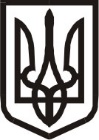 Нетішинська міська рада Хмельницької областіР І Ш Е Н Н Ясорок третьої (позачергової) сесії Нетішинської міської радиVІІІ скликання14.12.2023					Нетішин				      № 43/2092Про внесення змін до рішення тридцять четвертої сесії Нетішинської міської ради VІІІ скликання від 07 квітня 2023 року № 34/1716 «Про фінансовий план комунального підприємства Нетішинської міської ради «Комфорт» на 2023 рік»Відповідно до статті 25, пункту 3 частини 4 статті 42 Закону України «Про місцеве самоврядування в Україні», Порядку складання, затвердження та контролю виконання фінансових планів комунальних підприємств територіальної громади, затвердженого рішенням виконавчого комітету Нетішинської міської ради 23 червня 2022 року № 198/2022 (зі змінами), розділу 7 Статуту КП НМР «Комфорт», Нетішинська міська рада  ВИРІШИЛА:1. Унести до рішення тридцять четвертої сесії Нетішинської міської ради VІІІ скликання від 07 квітня 2023 року №34/1716 «Про фінансовий план комунального підприємства Нетішинської міської ради «Комфорт» на           2023 рік», такі зміни:- додаток до рішення викласти у новій редакції згідно з додатком.2. Контроль за виконанням цього рішення покласти на постійну комісію Нетішинської міської ради VІІІ скликання з питань планування бюджету, фінансів, розвитку підприємництва, соціально-економічного напрямку, інвестицій, регуляторної політики, комунального майна та комунального господарства (Микола Панащенко) та директора КП НМР «Комфорт» Марію Власюк.Міський голова							Олександр СУПРУНЮК